от «18»    02     2022 г.								      № 167  			О внесении изменений в муниципальную программу МО «Город Мирный» «Обеспечениеграждан доступным и комфортным  жильем»на 2018-2022 годы, утвержденную Постановлениемгородской Администрации от 28.02.2018 № 188В соответствии с Федеральным законом от 06.10.2003 № 131-ФЗ «Об общих принципах организации местного самоуправления в Российской Федерации», Постановлением городской Администрации от 12.12.2014 № 820 «О порядке разработки, реализации и оценки эффективности муниципальных программ муниципального образования «Город Мирный» Мирнинского района Республики Саха (Якутия)», Распоряжением городской Администрации от 25.03.2016 № 113 «О разработке муниципальных программ МО «Город Мирный» на 2017-2022 гг.», Решением сессии городского Совета от 23.12.2021 № IV - 51-4 «О бюджете муниципального образования «Город Мирный» на 2022 год и на плановый период 2023 и 2024 годов», городская Администрация постановляет:1. Внести в муниципальную программу МО «Город Мирный» «Обеспечение граждан доступным и комфортным жильем» на 2018-2022 годы, утвержденную Постановлением городской Администрации от 28.02.2018 № 188 (далее – Программа) следующие изменения:1.1. В паспорте Программы по строке «Объем и источники финансирования Программы»:- в строке «Всего» цифру «1 306 409 862,39» заменить цифрой              «1 312 061 466,50»;- в строке «Бюджет МО «Город Мирный» цифру «1 303 063 960,11» заменить цифрой «1 308 715 564,22».1.2. В таблице  раздела 5 Программы «Ресурсное обеспечение Программы»:  - в строке «Всего» цифру «1 306 409 862,39» заменить цифрой              «1 312 061 466,50»;- в строке «Бюджет МО «Город Мирный» цифру «1 303 063 960,11» заменить цифрой «1 308 715 564,22».1.3. «Перечень программных мероприятий» изложить в редакции согласно приложению 1 к настоящему Постановлению.2. Опубликовать настоящее Постановление в порядке, предусмотренном Уставом МО «Город Мирный».3. Контроль исполнения настоящего Постановления возложить на 1-го Заместителя Главы Администрации по ЖКХ, имущественным и земельным отношениям С.Ю. Медведь.Глава города                                                                                             К.Н. АнтоновПриложение 1 к Постановлению городской Администрации  от «18»    02   2022 г. № 167 АДМИНИСТРАЦИЯМУНИЦИПАЛЬНОГО ОБРАЗОВАНИЯ«Город Мирный»МИРНИНСКОГО РАЙОНАПОСТАНОВЛЕНИЕ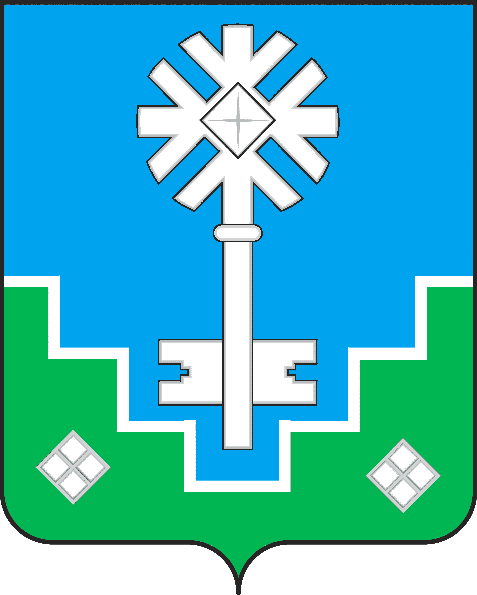 МИИРИНЭЙ  ОРОЙУОНУН«Мииринэй куорат»МУНИЦИПАЛЬНАЙ ТЭРИЛЛИИ ДЬАHАЛТАТАУУРААХПЕРЕЧЕНЬ  ПРОГРАММНЫХ  МЕРОПРИЯТИЙ  МУНИЦИПАЛЬНОЙ  ПРОГРАММЫ  "ГОРОД МИРНЫЙ"  "ОБЕСПЕЧЕНИЕ  ГРАЖДАН  ДОСТУПНЫМ  И  КОМФОРТНЫМ ЖИЛЬЕМ» НА 2018-2022 ГОДЫПЕРЕЧЕНЬ  ПРОГРАММНЫХ  МЕРОПРИЯТИЙ  МУНИЦИПАЛЬНОЙ  ПРОГРАММЫ  "ГОРОД МИРНЫЙ"  "ОБЕСПЕЧЕНИЕ  ГРАЖДАН  ДОСТУПНЫМ  И  КОМФОРТНЫМ ЖИЛЬЕМ» НА 2018-2022 ГОДЫПЕРЕЧЕНЬ  ПРОГРАММНЫХ  МЕРОПРИЯТИЙ  МУНИЦИПАЛЬНОЙ  ПРОГРАММЫ  "ГОРОД МИРНЫЙ"  "ОБЕСПЕЧЕНИЕ  ГРАЖДАН  ДОСТУПНЫМ  И  КОМФОРТНЫМ ЖИЛЬЕМ» НА 2018-2022 ГОДЫПЕРЕЧЕНЬ  ПРОГРАММНЫХ  МЕРОПРИЯТИЙ  МУНИЦИПАЛЬНОЙ  ПРОГРАММЫ  "ГОРОД МИРНЫЙ"  "ОБЕСПЕЧЕНИЕ  ГРАЖДАН  ДОСТУПНЫМ  И  КОМФОРТНЫМ ЖИЛЬЕМ» НА 2018-2022 ГОДЫПЕРЕЧЕНЬ  ПРОГРАММНЫХ  МЕРОПРИЯТИЙ  МУНИЦИПАЛЬНОЙ  ПРОГРАММЫ  "ГОРОД МИРНЫЙ"  "ОБЕСПЕЧЕНИЕ  ГРАЖДАН  ДОСТУПНЫМ  И  КОМФОРТНЫМ ЖИЛЬЕМ» НА 2018-2022 ГОДЫПЕРЕЧЕНЬ  ПРОГРАММНЫХ  МЕРОПРИЯТИЙ  МУНИЦИПАЛЬНОЙ  ПРОГРАММЫ  "ГОРОД МИРНЫЙ"  "ОБЕСПЕЧЕНИЕ  ГРАЖДАН  ДОСТУПНЫМ  И  КОМФОРТНЫМ ЖИЛЬЕМ» НА 2018-2022 ГОДЫПЕРЕЧЕНЬ  ПРОГРАММНЫХ  МЕРОПРИЯТИЙ  МУНИЦИПАЛЬНОЙ  ПРОГРАММЫ  "ГОРОД МИРНЫЙ"  "ОБЕСПЕЧЕНИЕ  ГРАЖДАН  ДОСТУПНЫМ  И  КОМФОРТНЫМ ЖИЛЬЕМ» НА 2018-2022 ГОДЫПЕРЕЧЕНЬ  ПРОГРАММНЫХ  МЕРОПРИЯТИЙ  МУНИЦИПАЛЬНОЙ  ПРОГРАММЫ  "ГОРОД МИРНЫЙ"  "ОБЕСПЕЧЕНИЕ  ГРАЖДАН  ДОСТУПНЫМ  И  КОМФОРТНЫМ ЖИЛЬЕМ» НА 2018-2022 ГОДЫПЕРЕЧЕНЬ  ПРОГРАММНЫХ  МЕРОПРИЯТИЙ  МУНИЦИПАЛЬНОЙ  ПРОГРАММЫ  "ГОРОД МИРНЫЙ"  "ОБЕСПЕЧЕНИЕ  ГРАЖДАН  ДОСТУПНЫМ  И  КОМФОРТНЫМ ЖИЛЬЕМ» НА 2018-2022 ГОДЫПЕРЕЧЕНЬ  ПРОГРАММНЫХ  МЕРОПРИЯТИЙ  МУНИЦИПАЛЬНОЙ  ПРОГРАММЫ  "ГОРОД МИРНЫЙ"  "ОБЕСПЕЧЕНИЕ  ГРАЖДАН  ДОСТУПНЫМ  И  КОМФОРТНЫМ ЖИЛЬЕМ» НА 2018-2022 ГОДЫПЕРЕЧЕНЬ  ПРОГРАММНЫХ  МЕРОПРИЯТИЙ  МУНИЦИПАЛЬНОЙ  ПРОГРАММЫ  "ГОРОД МИРНЫЙ"  "ОБЕСПЕЧЕНИЕ  ГРАЖДАН  ДОСТУПНЫМ  И  КОМФОРТНЫМ ЖИЛЬЕМ» НА 2018-2022 ГОДЫПЕРЕЧЕНЬ  ПРОГРАММНЫХ  МЕРОПРИЯТИЙ  МУНИЦИПАЛЬНОЙ  ПРОГРАММЫ  "ГОРОД МИРНЫЙ"  "ОБЕСПЕЧЕНИЕ  ГРАЖДАН  ДОСТУПНЫМ  И  КОМФОРТНЫМ ЖИЛЬЕМ» НА 2018-2022 ГОДЫПЕРЕЧЕНЬ  ПРОГРАММНЫХ  МЕРОПРИЯТИЙ  МУНИЦИПАЛЬНОЙ  ПРОГРАММЫ  "ГОРОД МИРНЫЙ"  "ОБЕСПЕЧЕНИЕ  ГРАЖДАН  ДОСТУПНЫМ  И  КОМФОРТНЫМ ЖИЛЬЕМ» НА 2018-2022 ГОДЫПЕРЕЧЕНЬ  ПРОГРАММНЫХ  МЕРОПРИЯТИЙ  МУНИЦИПАЛЬНОЙ  ПРОГРАММЫ  "ГОРОД МИРНЫЙ"  "ОБЕСПЕЧЕНИЕ  ГРАЖДАН  ДОСТУПНЫМ  И  КОМФОРТНЫМ ЖИЛЬЕМ» НА 2018-2022 ГОДЫПЕРЕЧЕНЬ  ПРОГРАММНЫХ  МЕРОПРИЯТИЙ  МУНИЦИПАЛЬНОЙ  ПРОГРАММЫ  "ГОРОД МИРНЫЙ"  "ОБЕСПЕЧЕНИЕ  ГРАЖДАН  ДОСТУПНЫМ  И  КОМФОРТНЫМ ЖИЛЬЕМ» НА 2018-2022 ГОДЫПЕРЕЧЕНЬ  ПРОГРАММНЫХ  МЕРОПРИЯТИЙ  МУНИЦИПАЛЬНОЙ  ПРОГРАММЫ  "ГОРОД МИРНЫЙ"  "ОБЕСПЕЧЕНИЕ  ГРАЖДАН  ДОСТУПНЫМ  И  КОМФОРТНЫМ ЖИЛЬЕМ» НА 2018-2022 ГОДЫПЕРЕЧЕНЬ  ПРОГРАММНЫХ  МЕРОПРИЯТИЙ  МУНИЦИПАЛЬНОЙ  ПРОГРАММЫ  "ГОРОД МИРНЫЙ"  "ОБЕСПЕЧЕНИЕ  ГРАЖДАН  ДОСТУПНЫМ  И  КОМФОРТНЫМ ЖИЛЬЕМ» НА 2018-2022 ГОДЫ№№№Наименование объекта мероприятияВсего финансовых средствВсего финансовых средствВсего финансовых средствВсего финансовых средствБюджет РС (Я)Бюджет МО "Мирнинский район"Бюджет МО "Мирнинский район"Местный бюджетМестный бюджетМестный бюджетИные источникиИсполнители1112333345566678ВСЕГО1 312 061 466,50  1 312 061 466,50  1 312 061 466,50  1 312 061 466,50  3 345 902,28  3 345 902,28  1 308 715 564,22  1 308 715 564,22  1 308 715 564,22  2018318 958 870,32  318 958 870,32  318 958 870,32  318 958 870,32  318 958 870,32  318 958 870,32  318 958 870,32  2019298 867 328,54  298 867 328,54  298 867 328,54  298 867 328,54  298 867 328,54  298 867 328,54  298 867 328,54  2020283 426 213,46  283 426 213,46  283 426 213,46  283 426 213,46  283 426 213,46  283 426 213,46  283 426 213,46  2021375 218 015,07  375 218 015,07  375 218 015,07  375 218 015,07  3 345 902,28  3 345 902,28  371 872 112,79  371 872 112,79  371 872 112,79  202235 591 039,11  35 591 039,11  35 591 039,11  35 591 039,11  35 591 039,11  35 591 039,11  35 591 039,11  111"Предоставление жилых помещений по договорам социального найма муниципального жилищного фонда""Предоставление жилых помещений по договорам социального найма муниципального жилищного фонда""Предоставление жилых помещений по договорам социального найма муниципального жилищного фонда""Предоставление жилых помещений по договорам социального найма муниципального жилищного фонда""Предоставление жилых помещений по договорам социального найма муниципального жилищного фонда""Предоставление жилых помещений по договорам социального найма муниципального жилищного фонда""Предоставление жилых помещений по договорам социального найма муниципального жилищного фонда""Предоставление жилых помещений по договорам социального найма муниципального жилищного фонда""Предоставление жилых помещений по договорам социального найма муниципального жилищного фонда""Предоставление жилых помещений по договорам социального найма муниципального жилищного фонда""Предоставление жилых помещений по договорам социального найма муниципального жилищного фонда""Предоставление жилых помещений по договорам социального найма муниципального жилищного фонда""Предоставление жилых помещений по договорам социального найма муниципального жилищного фонда""Предоставление жилых помещений по договорам социального найма муниципального жилищного фонда""Предоставление жилых помещений по договорам социального найма муниципального жилищного фонда""Предоставление жилых помещений по договорам социального найма муниципального жилищного фонда"ВСЕГО97 103 524,84  97 103 524,84  97 103 524,84  97 103 524,84  97 103 524,84  97 103 524,84  97 103 524,84  201827 016 431,00  27 016 431,00  27 016 431,00  27 016 431,00  27 016 431,00  27 016 431,00  27 016 431,00  201927 124 147,29  27 124 147,29  27 124 147,29  27 124 147,29  27 124 147,29  27 124 147,29  27 124 147,29  202021 523 788,00  21 523 788,00  21 523 788,00  21 523 788,00  21 523 788,00  21 523 788,00  21 523 788,00  202114 028 802,44  14 028 802,44  14 028 802,44  14 028 802,44  14 028 802,44  14 028 802,44  14 028 802,44  20227 410 356,11  7 410 356,11  7 410 356,11  7 410 356,11  7 410 356,11  7 410 356,11  7 410 356,11  1.11.11.1Приобретение благоустроенного жилья в социальный наем60 586 197,10  60 586 197,10  60 586 197,10  60 586 197,10  60 586 197,10  60 586 197,10  60 586 197,10  201818 341 399,00  18 341 399,00  18 341 399,00  18 341 399,00  18 341 399,00  18 341 399,00  18 341 399,00  УЖП201917 220 034,30  17 220 034,30  17 220 034,30  17 220 034,30  17 220 034,30  17 220 034,30  17 220 034,30  202016 280 800,00  16 280 800,00  16 280 800,00  16 280 800,00  16 280 800,00  16 280 800,00  16 280 800,00  20218 743 963,80  8 743 963,80  8 743 963,80  8 743 963,80  8 743 963,80  8 743 963,80  8 743 963,80  20220,00  0,00  0,00  0,00  0,00  0,00  0,00  1.21.21.2Услуги оценщика для признания граждан малоимущими369 647,14  369 647,14  369 647,14  369 647,14  369 647,14  369 647,14  369 647,14  201889 700,00  89 700,00  89 700,00  89 700,00  89 700,00  89 700,00  89 700,00  УЖП201924 833,14  24 833,14  24 833,14  24 833,14  24 833,14  24 833,14  24 833,14  2020119 114,00  119 114,00  119 114,00  119 114,00  119 114,00119 114,00119 114,002021136 000,00  136 000,00  136 000,00  136 000,00  136 000,00  136 000,00  136 000,00  20220,00  0,00  0,00  0,00  0,00  0,00  0,00  1.31.31.3Проведение капитального и текущего ремонта пустующих жилых помещений, выявленных в ходе инвентаризации муниципального жилищного фонда35 780 620,90  35 780 620,90  35 780 620,90  35 780 620,90  35 780 620,90  35 780 620,90  35 780 620,90  20188 474 939,00  8 474 939,00  8 474 939,00  8 474 939,00  8 474 939,00  8 474 939,00  8 474 939,00  МКУ "УЖКХ"20199 799 771,15  9 799 771,15  9 799 771,15  9 799 771,15  9 799 771,15  9 799 771,15  9 799 771,15  20205 037 197,00  5 037 197,00  5 037 197,00  5 037 197,00  5 037 197,00  5 037 197,00  5 037 197,00  20215 058 357,64  5 058 357,64  5 058 357,64  5 058 357,64  5 058 357,64  5 058 357,64  5 058 357,64  20227 410 356,11  7 410 356,11  7 410 356,11  7 410 356,11  7 410 356,11  7 410 356,11  7 410 356,11  1.41.41.4Оплата услуг по начислению, сбору и перечислению платы за наем (агентский договор)367 059,70  367 059,70  367 059,70  367 059,70  367 059,70  367 059,70  367 059,70  2018110 393,00  110 393,00  110 393,00  110 393,00  110 393,00  110 393,00  110 393,00  Городская Администрация201979 508,70  79 508,70  79 508,70  79 508,70  79 508,70  79 508,70  79 508,70  202086 677,00  86 677,00  86 677,00  86 677,00  86 677,00  86 677,00  86 677,00  202190 481,00  90 481,00  90 481,00  90 481,00  90 481,00  90 481,00  90 481,00  20220,00  0,00  0,00  0,00  0,00  0,00  0,00  222"Обеспечение жильем молодых семей в рамках федеральной программы "Жилище""Обеспечение жильем молодых семей в рамках федеральной программы "Жилище""Обеспечение жильем молодых семей в рамках федеральной программы "Жилище""Обеспечение жильем молодых семей в рамках федеральной программы "Жилище""Обеспечение жильем молодых семей в рамках федеральной программы "Жилище""Обеспечение жильем молодых семей в рамках федеральной программы "Жилище""Обеспечение жильем молодых семей в рамках федеральной программы "Жилище""Обеспечение жильем молодых семей в рамках федеральной программы "Жилище""Обеспечение жильем молодых семей в рамках федеральной программы "Жилище""Обеспечение жильем молодых семей в рамках федеральной программы "Жилище""Обеспечение жильем молодых семей в рамках федеральной программы "Жилище""Обеспечение жильем молодых семей в рамках федеральной программы "Жилище""Обеспечение жильем молодых семей в рамках федеральной программы "Жилище""Обеспечение жильем молодых семей в рамках федеральной программы "Жилище""Обеспечение жильем молодых семей в рамках федеральной программы "Жилище""Обеспечение жильем молодых семей в рамках федеральной программы "Жилище"Выделение средств на софинансирование16 702 351,0016 702 351,0016 702 351,0016 702 351,0016 702 351,0016 702 351,0016 702 351,0020185 000 000,00  5 000 000,00  5 000 000,00  5 000 000,00  5 000 000,00  5 000 000,00  5 000 000,00  УЖП20192 782 563,00  2 782 563,00  2 782 563,00  2 782 563,00  2 782 563,00  2 782 563,00  2 782 563,00  20202 642 043,00  2 642 043,00  2 642 043,00  2 642 043,00  2 642 043,00  2 642 043,00  2 642 043,00  20213 097 062,00  3 097 062,00  3 097 062,00  3 097 062,00  3 097 062,00  3 097 062,00  3 097 062,00  20223 180 683,00  3 180 683,00  3 180 683,00  3 180 683,00  3 180 683,00  3 180 683,00  3 180 683,00  333"Обеспечение жильем работников муниципальной бюджетной сферы""Обеспечение жильем работников муниципальной бюджетной сферы""Обеспечение жильем работников муниципальной бюджетной сферы""Обеспечение жильем работников муниципальной бюджетной сферы""Обеспечение жильем работников муниципальной бюджетной сферы""Обеспечение жильем работников муниципальной бюджетной сферы""Обеспечение жильем работников муниципальной бюджетной сферы""Обеспечение жильем работников муниципальной бюджетной сферы""Обеспечение жильем работников муниципальной бюджетной сферы""Обеспечение жильем работников муниципальной бюджетной сферы""Обеспечение жильем работников муниципальной бюджетной сферы""Обеспечение жильем работников муниципальной бюджетной сферы""Обеспечение жильем работников муниципальной бюджетной сферы""Обеспечение жильем работников муниципальной бюджетной сферы""Обеспечение жильем работников муниципальной бюджетной сферы""Обеспечение жильем работников муниципальной бюджетной сферы"ВСЕГО12 256 546,90  12 256 546,90  12 256 546,90  12 256 546,90  12 256 546,90  12 256 546,90  12 256 546,90  20184 397 432,00  4 397 432,00  4 397 432,00  4 397 432,00  4 397 432,00  4 397 432,00  4 397 432,00  20193 554 714,90  3 554 714,90  3 554 714,90  3 554 714,90  3 554 714,90  3 554 714,90  3 554 714,90  20203 804 400,00  3 804 400,00  3 804 400,00  3 804 400,00  3 804 400,00  3 804 400,00  3 804 400,00  2021500 000,00  500 000,00  500 000,00  500 000,00  500 000,00  500 000,00  500 000,00  20220,00  0,00  0,00  0,00  0,00  0,00  0,00  3.13.13.1Приобретение жилого помещения10 429 962,40  10 429 962,40  10 429 962,40  10 429 962,40  10 429 962,40  10 429 962,40  10 429 962,40  20183 897 432,00  3 897 432,00  3 897 432,00  3 897 432,00  3 897 432,00  3 897 432,00  3 897 432,00  УЖП20193 228 130,40  3 228 130,40  3 228 130,40  3 228 130,40  3 228 130,40  3 228 130,40  3 228 130,40  20203 304 400,00  3 304 400,00  3 304 400,00  3 304 400,00  3 304 400,00  3 304 400,00  3 304 400,00  20210,00  0,00  0,00  0,00  0,00  0,00  0,00  20220,00  0,00  0,00  0,00  0,00  0,00  0,00  3.23.23.2Предоставление социальной выплаты1 826 584,50  1 826 584,50  1 826 584,50  1 826 584,50  1 826 584,50  1 826 584,50  1 826 584,50  2018500 000,00  500 000,00  500 000,00  500 000,00  500 000,00  500 000,00  500 000,00  УЖП2019326 584,50  326 584,50  326 584,50  326 584,50  326 584,50  326 584,50  326 584,50  2020500 000,00  500 000,00  500 000,00  500 000,00  500 000,00  500 000,00  500 000,00  2021500 000,00  500 000,00  500 000,00  500 000,00  500 000,00  500 000,00  500 000,00  20220,00  0,00  0,00  0,00  0,00  0,00  0,00  444"Переселение граждан из аварийного жилищного фонда""Переселение граждан из аварийного жилищного фонда""Переселение граждан из аварийного жилищного фонда""Переселение граждан из аварийного жилищного фонда""Переселение граждан из аварийного жилищного фонда""Переселение граждан из аварийного жилищного фонда""Переселение граждан из аварийного жилищного фонда""Переселение граждан из аварийного жилищного фонда""Переселение граждан из аварийного жилищного фонда""Переселение граждан из аварийного жилищного фонда""Переселение граждан из аварийного жилищного фонда""Переселение граждан из аварийного жилищного фонда""Переселение граждан из аварийного жилищного фонда""Переселение граждан из аварийного жилищного фонда""Переселение граждан из аварийного жилищного фонда""Переселение граждан из аварийного жилищного фонда"444ВСЕГО1 160 999 043,761 160 999 043,761 160 999 043,761 160 999 043,763 345 902,28  3 345 902,28  1 157 653 141,481 157 653 141,481 157 653 141,482018282 545 007,32  282 545 007,32  282 545 007,32  282 545 007,32  282 545 007,32  282 545 007,32  282 545 007,32  2019265 405 903,35  265 405 903,35  265 405 903,35  265 405 903,35  265 405 903,35  265 405 903,35  265 405 903,35  2020255 455 982,46  255 455 982,46  255 455 982,46  255 455 982,46  255 455 982,46  255 455 982,46  255 455 982,46  2021357 592 150,63  357 592 150,63  357 592 150,63  357 592 150,63  3 345 902,28  3 345 902,28  354 246 248,35  354 246 248,35  354 246 248,35  202225 000 000,00  25 000 000,00  25 000 000,00  25 000 000,00  25 000 000,00  25 000 000,00  25 000 000,00  4.14.14.1Переселение граждан (Капитальные вложения в объекты муниципальной собственности1 031 555 440,65  1 031 555 440,65  1 031 555 440,65  1 031 555 440,65  1 031 555 440,65  1 031 555 440,65  1 031 555 440,65  2018249 843 558,12  249 843 558,12  249 843 558,12  249 843 558,12  249 843 558,12  249 843 558,12  249 843 558,12  УЖП2019251 865 942,68  251 865 942,68  251 865 942,68  251 865 942,68  251 865 942,68  251 865 942,68  251 865 942,68  2020227 673 977,46  227 673 977,46  227 673 977,46  227 673 977,46  227 673 977,46  227 673 977,46  227 673 977,46  2021302 171 962,39  302 171 962,39  302 171 962,39  302 171 962,39  302 171 962,39  302 171 962,39  302 171 962,39  202225 000 000,00  25 000 000,00  25 000 000,00  25 000 000,00  25 000 000,00  25 000 000,00  25 000 000,00  4.24.24.2Снос аварийных жилых домов (Закупка товаров, работ и услуг для обеспечения муниципальных нужд) и иные бюджетные ассигнации129 443 603,11  129 443 603,11  129 443 603,11  129 443 603,11  3 345 902,28  3 345 902,28  126 097 700,83  126 097 700,83  126 097 700,83  201832 701 449,20  32 701 449,20  32 701 449,20  32 701 449,20  32 701 449,20  32 701 449,20  32 701 449,20  МКУ "УЖКХ"201913 539 960,67  13 539 960,67  13 539 960,67  13 539 960,67  13 539 960,67  13 539 960,67  13 539 960,67  202027 782 005,00  27 782 005,00  27 782 005,00  27 782 005,00  27 782 005,00  27 782 005,00  27 782 005,00  202155 420 188,24  55 420 188,24  55 420 188,24  55 420 188,24  3 345 902,28  3 345 902,28  52 074 285,96  52 074 285,96  52 074 285,96  2022